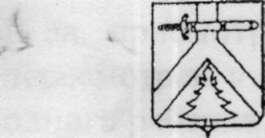 АДМИНИСТРАЦИЯ КУРАГИНСКОГО РАЙОНАКРАСНОЯРСКОГО КРАЯПОСТАНОВЛЕНИЕпгт. Курагино 18.04.2016 №239-пОб утверждении методики формирования платы за присмотр и уход за детьми, осваивающими образовательные программы дошкольного образования в муниципальных образовательных учреждениях районаВ соответствии со статьей 65 Федерального закона Российской Федерации от 29.12.2012 № 273-ФЗ «Об образовании в Российской Федерации», руководствуясь Уставом муниципального образования Курагинский район, ПОСТАНОВЛЯЮ:1. Утвердить методику формирования платы за присмотр и уход за детьми, осваивающими образовательные программы дошкольного образования в муниципальных образовательных учреждениях района, согласно приложению.Контроль за исполнением настоящего постановления оставляю за собой. Постановления вступает в силу со дня, следующего за днем его обнародования путем размещения на информационных стендах в зданиях: администрации района; финансового управления администрации района; управления экономики и имущественных отношений Курагинского района; МБУК «Межпоселенческая центральная библиотека Курагинского района»; управления социальной защиты населения администрации района; управления образования администрации района, и применяется к правоотношениям, возникшщ£-с-4-января 2016 года. 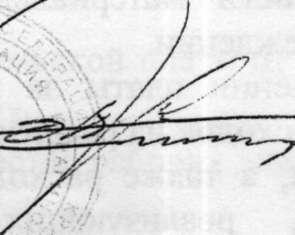 Глава района	В.В. ДутченкоПриложение к постановлению администрациирайона от 18.04.2016 № 239-пМетодика формирования платы за присмотр и уход за детьми,осваивающими образовательные программы дошкольного образования в муниципальных образовательных учреждениях районаОбщие положения Настоящая методика разработана в соответствии со статьей 65 Федерального закона от 29.12.2012 № 273-ФЗ «Об образовании в Российской Федерации» с целью упорядочения формирования платы за присмотр и уход за детьми, осваивающими образовательные программы дошкольного образования в муниципальных образовательных учреждениях района. Методика является обязательной при формировании платы за присмотр и уход за детьми, осваивающими образовательные программы дошкольного образования в муниципальных образовательных учреждениях района (далее - Учреждения). Сумма размера платы, взимаемой с родителей (законных представителей) за присмотр и уход за детьми, устанавливается решением районного Совета депутатов Курагинского района. Формирование платы за присмотр и уход за детьми в Учреждениях Основой формирования платы за присмотр и уход за детьми в Учреждениях являются затраты за предшествующий год. При установлении платы за присмотр и уход за одним ребенком в Учреждении учитываются следующие затраты: оплата труда и начисления на оплату труда работников, связанных с присмотром и уходом детей; услуги по содержанию движимого имущества; увеличение стоимости материальных запасов, необходимых для содержания ребенка в учреждении. При установлении платы за присмотр и уход за детьми не допускается включение расходов на реализацию образовательной программы дошкольного образования, а также расходов на содержание недвижимого имущества учреждений, реализующих образовательную программу дошкольного образования. Устанавливается единая плата за присмотр и уход за одним ребенком для всех учреждений Курагинского района. Размер платы за присмотр и уход за одним ребенком в Учреждении может быть пересмотрен в течение года в связи с изменением затрат за присмотр и уход одного ребенка. Расчет затрат за присмотр и уход за одним ребенком производится из фактических затрат и фактической посещаемости детей за год, предшествующий расчетному, по следующей формуле: -'общ   -'пит   -'рогде:общ _ фактические затраты за присмотр и уход за одним ребенком в отчетном году;пит - затраты на питание одного ребенка; ро - общие затраты на одного ребенка (без учета затрат на питание).гдезатраты на питание детей в отчетном году; ^*  - фактические дето-дни посещения в отчетном году.Р 0 - Про	ддпгде:0  - общие затраты за присмотр и уход за детьми; п  - плановые дето-дни в отчетном году. п  - плановые дето-дни в отчетном году. 2.7. Размер платы за присмотр и уход за одним ребенком в дошкольных Учреждениях в месяц, определяется по формуле:где:уп - процент родительской платы от общих затрат за присмотр и уход за детьми, но не менее 40%.С Р - среднее количество рабочих дней в месяце. = — где:^пл  - количество рабочих дней в плановом году.2.8. Размер родительской платы устанавливается не менее 40% от общих затрат, производимых при осуществлении присмотра и ухода за детьми в Учреждениях.2.9 Средства, поступающие от родителей за присмотр и уход за детьми в учреждении, не менее 80% направляются на приобретение продуктов питания согласно утвержденным нормам.3'питПД Д ФРП =3 «х ухПА11л   -'общ* пМерМер| 2